LEMBAR PENGESAHANSTRATEGI KOMUNIKASI PEMASARAN DI GEOPARK PALABUHAN RATU KABUPATEN SUKABUMIStudi Deskriptif Kualitatif Tentang Strategi Komunikasi Pemasaran di Geopark- Palabuhan Ratu Kabupaten Sukabumi oleh Dinas Pariwisata Kabupaten SukabumiOleh:Lutfi Ardiansyah Nur Rachim172050041SKRIPSIUntuk Memperoleh Gelar Sarjana Pada Program Studi Ilmu Komunikasi Fakultas Ilmu Sosial dan Ilmu PolitikBandung, Agustus 2021Pembimbing.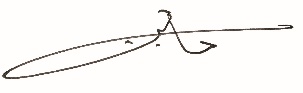 Dr. Sutrisno, M.Si